UIT DIE PEN VAN DIE CEO (24/20) 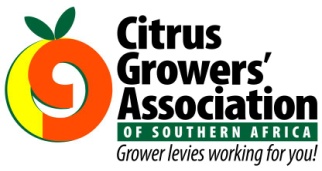 (Volg my op Twitter justchad_cga)Justin Chadwick 26 Junie 2020OPDATERING OOR VERSKEPING EN HAWE BEDRYWIGHEDE TEN TYE VAN DIE COVID-19 PANDEMIE [MITCHELL BROOKE]Aan die begin van die Covid-19-inperking in Suid-Afrika, teen die einde van Maart, is groot kommer uitgespreek oor die afname van die bedrywighede by die land se houerterminale wat deur Transnet Port Terminals bedryf word. Reg van die begin af is dit geïdentifiseer dat enige afname in die bedryfskapasiteit die uitvoer van sitrus ernstig sal benadeel. Binne die eerste week van die inperking het 'n opeenhoping van 21 houerskepe wat naby die vier belangrikste hawens geanker was, vertragings in die aankoms van skepe tot gevolg gehad en sodoende die uitvoer van sitrus beperk. Aangesien begin van April nog lank voor die begin van Suid-Afrika se piek produksie was, was daar op daardie stadium tyd om groot druk op Transnet en die regering uit te oefen om die houerkapasiteit se bedryfskapasiteit tot 100% voor die piek van die sitrusseisoen te verhoog. Transnet het aandag gegee en teen einde April het Durban, Port Elizabeth en Ngqura die kapasiteit tot 100% verhoog.  Dit is gedoen deur streng prosedures toe te pas om die arbeidsmag te beveilig en terselfdetyd maatreëls vir besigheidskontinuïteit te bied. Op hierdie stadium werk skepe wat by Durban, PE en Ngqura-terminale vasmeer sonder enige vertragings. Die Covid-19-pandemie het egter 'n invloed op Kaapstad se houer terminaal gehad, wat slegs met 'n kapasiteit van 50% kon werk weens die groot getal personeellede wat deur die pandemie geraak is. Die uitvoer van sitrus duur voort vanaf Kaapstad, met die hoof fokus op dienste na Europa, die VK, Med, Rusland en Noord-Amerika. As gevolg van vertraagde vasmering word verskepings vertraag. Sitrus wat in houers van die Wes-Kaap uitgevoer word, word in groot volumes na PE en Ngqura vervoer vir uitvoer om kontinuïteit in die voorsiening aan markte te verseker. Die belangrikste Europese kontinentale dienste wat deur MSC en die SAECS VSA gelewer word deur Maersk, Safmarine, DAL, ONE Line en Hamburg Sud, vermy Kaapstad in hierdie stadium, terwyl Kaapstad deur hierdie lyne met alternatiewe dienste bedien word. Dit word as 'n meer bevorderlike maatreël beskou om die aanbod van sitrus konsekwent te hou. Transnet is in die proses om Kaapstad se houer terminaal op te gradeer om 100% bedryfsvermoë te bereik, en dit behoort binnekort bereik te word, met die groot agterstand van vaartuie wat binne 'n kort tyd afgehandel behoort te word (baie skepe omseil Kaapstad sodat die agterstand nou slegs 6 skepe is). Die konvensionele grootmaat diens wat deur Reefer Alliance (Seatrade en Baltic Shipping) aangebied word, werk sonder enige vertragings en 'n skip per week doen by Durban, PE en Kaapstad aan vir verskepings na Europa en Rusland. Soortgelyk gaan konvensionele grootmaat verskeping na Japan en China ongehinderd vanaf Durban voort en na die VSA vanaf Kaapstad. Ons het 'n baie meer optimistiese vooruitsig dat die voorsiening van sitrus vanaf Suid-Afrika onbelemmerd sal voortduur en met relatiewe konsekwentheid soos produksie die piek nader.  GEPAK EN VERSKEEP Die Suurlemoen, Nawel en Valencia Fokusgroepe het hierdie week vergader – almal het effense afwaartse aanpassings aan  hul voorspellings aangebring.  CGA GROEP MAATSKAPPYE (CRI, RIVIER BIOSCIENCE, XSIT, CGA CULTIVAR COMPANY, CGA GROWER DEVELOPMENT COMPANY & CITRUS ACADEMY) WORD DEUR SUIDER-AFRIKA SE SITRUSPRODUSENTE BEFONDS“There are two ways to be fooled. One is to believe what is not true; the other is to refuse to accept what is true” Soren KierkegaardMiljoen 15 Kg Kartonne tot einde Week 25GepakGepakGepakVerskeepVerskeepAanvanklike SkattingNuutste VoorspellingsFinaal GepakBRON: PPECB/AgriHub20182019202020192020202020202019Pomelo’s15.2 m13.3 m12.2 m10.1 m10.2 m16.7 m14.6 m16.1 mSagte Sitrus8.3 m8.5 m11 m6 m8.5 m23.3 m22.6 m18.3 mSuurlemoene12 m12.7 m18.4 m9.3 m14.7 m26.4 m27.4 m22.1 mNawels14.3 m11.8 m13.3 m6.3 m7.9 m26.5 m26.4 m24.3 mValencias2.3 m2.9 m4.4 m0.9 m1.9 m50.4 m50.3 m46.8 mTotaal52.1 m49.2 m59.3 m32.6 m43.2 m143.3 m141.3 m127.5 m